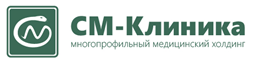 Заявка на участие в конкурсе «Перспектива»«__»  __________ 20__г.             ________________________           ФИО, специальность претендентаКлиника, подразделениеТема научной работыЭлектронная почта претендентаМобильный телефон претендента